Технологическая карта урока.№ЭТАПЫ РАБОТЫСОДЕРЖАНИЕ ЭТАПАIОрганизационный момент – 3 мин. Цель учителя:- показать необходимость изучения темы, ознакомить учащихся со структурой предстоящего урока.Задача учителя:- заинтересовать учащихся темой урока.Цель для учеников:-увидеть необходимость изучения темы.Метод: объяснительно-иллюстративный.На доске: число, тема урока (слайд 1 из презентации).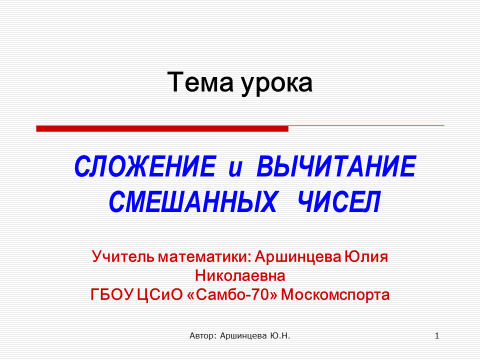 Учитель:Сообщение: «Сегодня на уроке мы познакомимся с алгоритмом вычитания смешанных чисел».- Вы уже умеете складывать и вычитать обыкновенные дроби. На предыдущем уроке мы вывели алгоритм сложения смешанных чисел. Какое же следующее математическое действие мы должны научиться выполнять со смешанными числами?Учащиеся: - Вычитание.Учитель: - Сегодня на уроке, опираясь на знания, полученные в 5 классе, и знания, которые вы получили на предыдущих уроках, вы, с моей помощью, сможете вывести алгоритм вычитания смешанных чисел.В начале урока будет проведена самостоятельная работа, с целью проверки усвоения вами алгоритма сложения смешанных чисел.Затем проведём устную работу, в которой будут содержаться задания, которые помогут вам в работе над новой темой.И во второй половине урока мы перейдём к изучению новой темы.Учащиеся записывают число и тему урока в рабочую тетрадь. IIПроверка знаний и умений учащихся по заданному на дом материалу – 3-4 мин.Цель учителя:- проверить уровень усвоения первой части темы, т.е. складывать смешанные числа;- выявить тех учащихся, которые плохо усвоили данный материал.Цель учеников:- повторить алгоритм сложения смешанных чисел;- развивать способность концентрироваться на конкретном задании, быстро и самостоятельно работать по конкретному заданию.Метод -   самостоятельная работа (с проверкой учителем, после проведения урока).Критерии усвоения – правильное решение двух заданий из трёх предложенных. Учитель объявляет о необходимости правильного выполнения двух заданий для получения положительной оценки.Действия учителя в случае, если учащиеся не могут выполнить поставленную задачу:- вместе с учащимися сформулировать алгоритм с последующим выводом его на доску Учитель:- На данном этапе урока мы проверим, как вы усвоили алгоритм сложения смешанных чисел. Перед выполнением самостоятельной работы необходимо его повторить.Учащиеся самостоятельно (или вместе с учителем) формируют алгоритм, который постепенно появляется на доске (слайд 2 из презентации).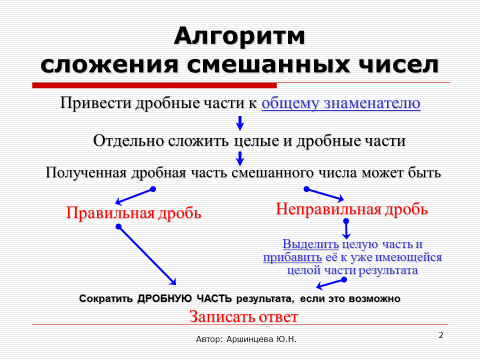 Привести дробные части к общему НОЗ.Отдельно сложить дробные и целые части.Если необходимо, то выделить целую часть из дробной и прибавить её к целой части суммы.Записать результат в виде смешанного числа.Самостоятельная работа на проверку усвоения алгоритма сложения смешанных чисел (слайд 3 из презентации).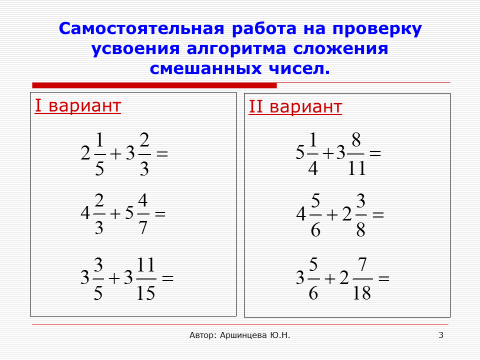 IIIУстный счёт -  12 мин.Цель учителя:- повторение и актуализация знаний учащихся из курса 5 класса и по предыдущим урокам курса 6 класса;- объяснить учащимся, что эта устная работа поможет им в работе над новой темой;- развивать логическое мышление;- формирование навыков самоконтроля;- формирование культуры речи.Цель для учеников:- повторить арифметические законы сложения и вычитания;- применять эти законы для выполнения действий с дробями;- учиться мыслить и говорить правильно;- учиться умению донести свои мысли до других слушателей;- учиться самоконтролю.Метод – иллюстративный.Действия учителя в случае, если учащиеся не могут выполнить поставленную задачу:- вместе с учащимися разобрать, как правильно выполнить задание на одном примере и предложить учащемуся продолжить свои рассуждения по аналогии с учителем.Учитель:- Теперь мы переходим к устной работе, которая поможет нам в работе над новой темой. Устный счёт (слайды 4 - 9).В процессе рассуждения ученика, на экране постепенно появляется правильный ответ, благодаря этому, можно сразу же проверить истинность своих рассуждений и откорректировать их в случае ошибки.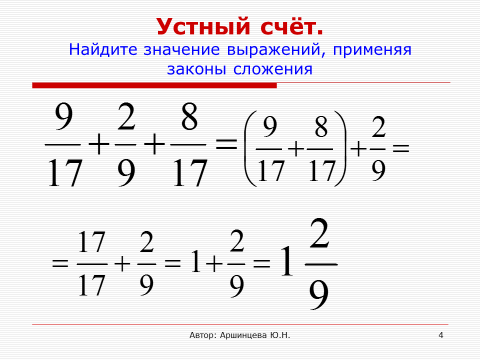 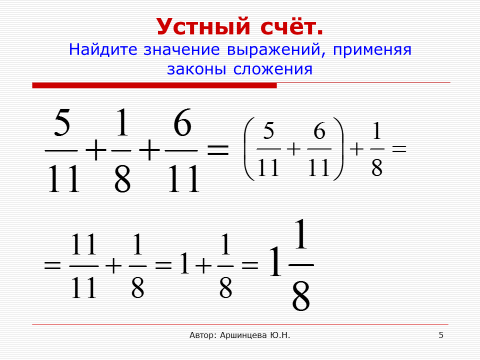 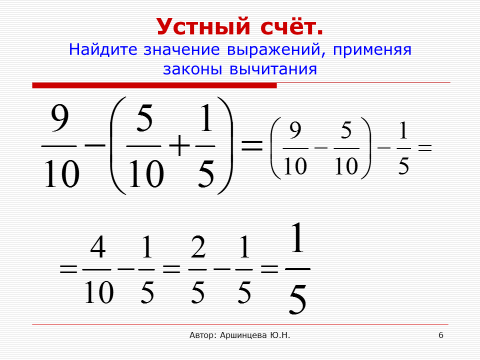 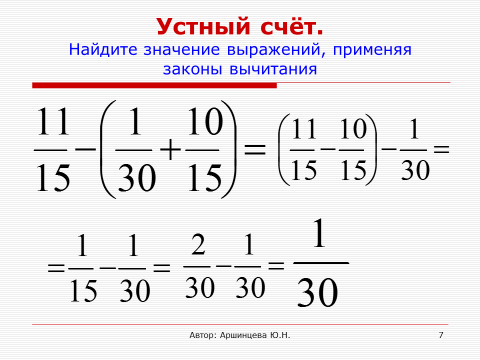 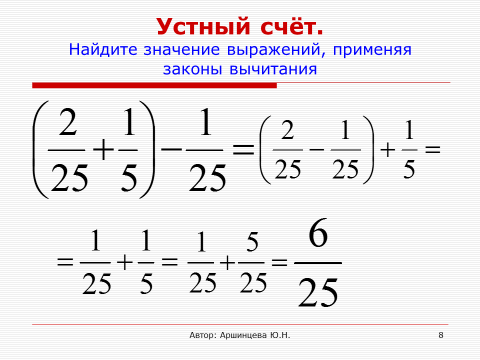 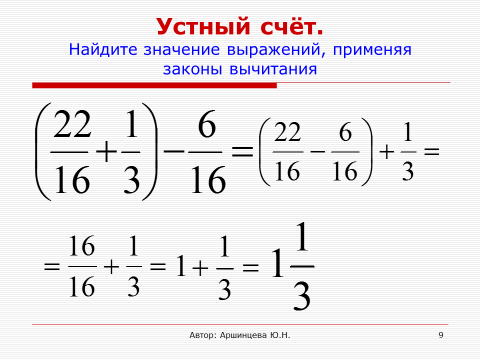 Учитель: - Первое задание:1) Найдите значения выражения, используя св-ва сложения и вычитания.Учитель:- Какими свойствами сложения и вычитания мы пользовались при вычислениях значений выражений?Учащиеся:- Сочетательным законом сложения, законом вычитания из числа суммы и вычитания из суммы числа.Эти законы выводятся на экран (слайд 10 из презентации).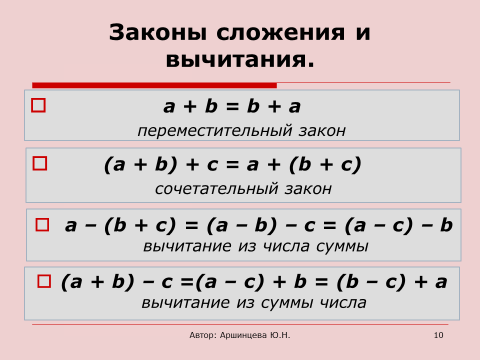 а + в = в + а – переместительный з-н(а + в) +с = а + (в + с) = а + в +с – сочетательный з-на – (в +с) = (а – в) – с = (а – с) – в = а – в – с  - вычитание из числа суммы.(а + в) – с = (а – с) + в = (в – с) + а  - вычитание из суммы числа.Учитель:- А какими законами мы пользуемся при сложении смешанных чисел?Учащиеся:- Сочетательным и переместительным законами сложения.Учитель:- Переходим к другому заданию.2) Вставьте пропущенный числитель, чтобы получились верные равенства (слайд 11 из презентации).После каждого ответа ученика на месте пропуска появляется правильный ответ.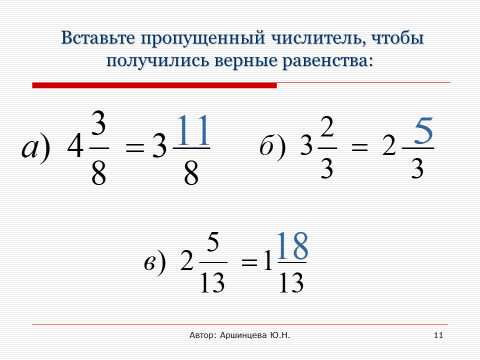 а)       б)      в) Учитель озвучивает следующее задание.3) Замените данные смешанные числа равными, уменьшив их целую часть на единицу (слайд 12 из презентации).После каждого ответа ученика на месте пропуска появляется правильный ответ.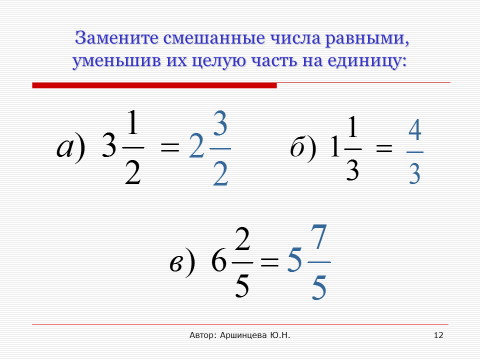 а)        б)       в) IVРабота над новой темой – 10 мин.Цель учителя:- ввести правило вычитания смешанных чисел проблемно-поисковым методом;- научить применять данное правило при нахождении значений выражений;- научить учащихся обобщать и систематизировать полученные ранее знания;- развивать логическое мышление;- воспитывать аккуратность, точность и внимательность при работе с дробями.Цель для учеников:- с помощью наводящих вопросов учителя вывести правило вычитания смешанных чисел;- сформулировать правильный алгоритм;- научиться применять данное правило при нахождении значений выражений, т.е. действовать по алгоритму;- учиться обобщать и систематизировать полученные ранее знания;- учиться внимательно и аккуратно работать с дробями;- учиться мыслить и говорить правильно;- учиться самоконтролю.Метод – проблемно-поисковый и иллюстративный.Действия учителя в случае, если учащиеся не могут ответить на поставленный вопрос: -переформулировать вопрос или разбить его на более узкие вопросы и попытаться натолкнуть учащихся на правильный ответ.Работа над новой темой (слайды 13 – 16).Учащиеся выполняют вычисления с подробными комментариями вместе с учителем, основываясь на ранее полученных знаниях.Учитель:Если знаменатели дробных частей смешанных чисел одинаковые и дробная часть уменьшаемого больше дробной части вычитаемого, то как мы выполняем вычитание?Учащийся:- Отдельно вычитаем целые части и дробные части, затем записываем результат в виде смешанного числа.В процессе рассуждения ученика, на экране (доске) постепенно появляется правильный ответ.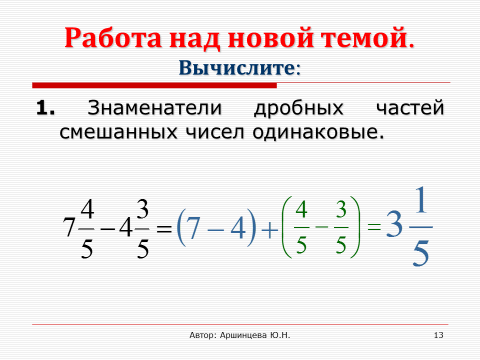 Учитель:- Если знаменатели дробных частей смешанных чисел одинаковые и дробная часть уменьшаемого меньше дробной части вычитаемого, то как мы выполняем вычитание? Что необходимо сделать?Учащийся:-  Необходимо целую часть уменьшаемого уменьшить на единицу и, превратив её в неправильную дробь, сложить с дробной частью уменьшаемого. Затем отдельно вычитаем целые части и дробные части, затем записываем результат в виде смешанного числа.В процессе рассуждения ученика, на экране (доске) постепенно появляется правильный ответ.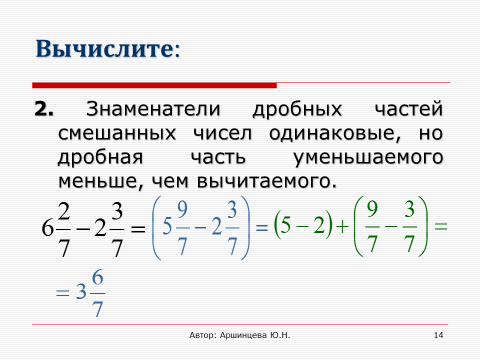 Учитель:- Теперь рассмотрим случай, когда при вычитании знаменатели дробных частей смешанных чисел разные. Как в этом случае мы произведём вычисления? Что необходимо сделать?Учащийся:-  Необходимо привести дробные части смешанных чисел к наименьшему общему знаменателю, а затем выполнить вычитание аналогично рассмотренным выше случаям.В процессе рассуждения ученика, на экране (доске) постепенно появляется правильный ответ.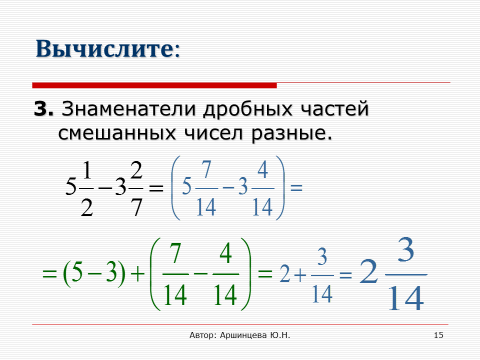 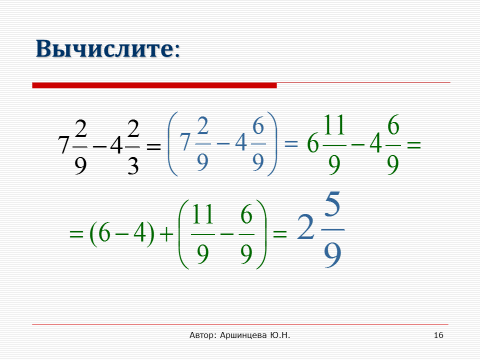 Учитель:- Давайте обобщим все наши рассуждения и попробуем сформулировать алгоритм вычитания смешанных чисел. Учащиеся пытаются описать последовательность необходимых действий (слайд 17).1) привести дробные части этих чисел к наименьшему общему знаменателю; если дробная часть уменьшаемого меньше дробной части вычитаемого, превратить ее в неправильную дробь, уменьшив на единицу целую часть; 2) отдельно выполнить вычитание целых частей и отдельно дробных частей.3) записать результат в виде смешанного числа. Одновременно с рассуждениями учащихся на экране в презентации поэтапно появляется схема алгоритма.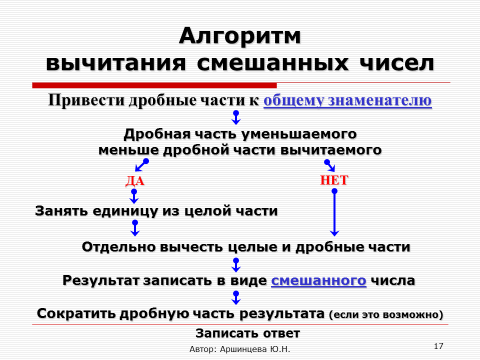 Далее на экране появляются два правила-алгоритма для сложения и вычитания смешанных чисел (слайд 18). Раздать учащимся памятку-алгоритм сложения и вычитания смешанных чисел и попросить вклеить его на форзац тетради.VЗакрепление изученного материала - 10 мин.Цель учителя:- научить применять правило вычитания смешанных чисел при нахождении значений выражений.- воспитывать аккуратность, точность и внимательность при работе с дробями.Цель для учеников:-научиться применять правило вычитания смешанных чисел при нахождении значений выражений.- вырабатывать аккуратность, точность и внимательность при работе с дробями.Метод–дифференцированный подход (2 группы учащихся: сильные - работают самостоятельно по предложенным им карточкам; слабоуспевающие и среднеуспевающие учащиеся работают в тетрадях и у доски вместе с учителем).Действия учителя в случае, если учащиеся не могут справиться с поставленной задачей:- если сильный учащийся не может справиться с предложенным заданием, то он присоединяется к остальным учащимся, которые работают с учителем.Сильным учащимся предлагаются карточки с заданиями для отработки умений с повышенным уровнем сложности (учитель контролирует правильность выполнения этих заданий):Карточка по теме:«Сложение и вычитание смешанных чисел».1.  Найдите корень уравнения:    а) ;                      б).2. Вычислите значение выражения удобным способом, при                                           .Работа с классом.Учитель на доске предлагает учащимся задания для решения и контролирует их решение на доске и в тетрадях.Задание 1. (слайд 19). Решить уравнение:- Как называются числа при сложении?- Что неизвестно?- Как найти неизвестное слагаемое?Решение:Ответ: Задание 2. (слайд 20)Работа над задачей у доски и в тетрадях.У Мухи-Цокотухи было  рубля. Немного позже ей повезло и, пролетая над полем, она нашла ещё рубля. Через некоторое время ей пришлось заплатить штраф за превышение скорости полёта в размере рубля. Сколько денег осталось у Цокотухи?Учитель:- Для того, чтобы ответить на вопрос задачи, что нам надо знать?Ученик:- Сколько денег у неё стало всего.Учитель:- Как это можно узнать?Ученик:- Сложить смешанные числа .Учитель:- Таким образом, мы будем знать, сколько всего денег стало у Мухи. Что надо сделать, чтобы ответить на вопрос задачи?Ученик:- Вычесть из всех денег штраф, который она заплатила.Учитель:- Необходимо выполнить краткую запись условия задачи.Ученик выполняет краткую запись на доске.      Заплатила - руб.      Осталось - ?(руб.)      Решение:(руб.) – всего денег.  (руб.) – осталось у Мухи.Ответ: 1,86 рубля. VIПодведение итогов урока и постановка домашнего задания – 3-5 мин.Цели:- подвести итоги урока;- выявить трудности, которые возникли у учащихся при изучении нового материала;  - обобщить содержание урока.Учитель:- Что сегодня на уроке вы научились делать?Учащиеся:- Вычитать смешанные числа.Учитель:- Какие трудности возникли при получении новых знаний?Учащиеся озвучивают проблемные места, в которых они испытывали затруднения.Объявляются результаты работы учащихся на уроке: работа у доски и устную работу. Результаты работ по карточкам и сам. работе будут объявлены учащимся на следующем уроке.Домашнее задание: (слайд 21)Учебник: п. 12 стр. 60-61 (выучить правила); №415 (а-д); № 416 (в).Придумать два задания (уравнение и задачу) на применение алгоритмов сложения и вычитания смешанных чисел и решить их.Учащиеся записывают задание на дом.Учитель:- Составленные вами задания мы будем использовать на следующем уроке. Пожалуйста, выпишите их на отдельные карточки. Учитель объявляет об окончании урока.